О проведении отбора получателей субсидии на поддержку сельскохозяйственного производства в 2021 годуВ соответствии с постановлением главы муниципального образования «Ленский район» от 20 февраля 2021 года № 01-03-103/0 «Об утверждении Порядка предоставления субсидии из бюджета муниципального образования «Ленский район» Республики Саха (Якутия) на поддержку сельскохозяйственного производства, предоставляемых из государственного бюджета Республики Саха (Якутия)» приказываю:Объявить отбор получателей субсидии на поддержку сельскохозяйственного производства из бюджета муниципального образования «Ленский район» Республики Саха (Якутия) на финансовое обеспечение (возмещение) части затрат на поддержку сельскохозяйственного производства, предоставляемых из государственного бюджета Республики Саха (Якутия) на финансовое обеспечение (возмещение) части затрат сельскохозяйственным товаропроизводителям (за исключением граждан, ведущих личное подсобное хозяйство, подсобных хозяйств юридических лиц, казенных предприятий, учреждений) на проведение агротехнологических работ в области овощных культур открытого грунта.Установить сроки приема документов с 22 июня 2021 года по 21 июля 2021 года включительно.Утвердить объявление об отборе получателей субсидии на финансовое обеспечение (возмещение) части затрат сельскохозяйственным товаропроизводителям (за исключением граждан, ведущих личное подсобное хозяйство, подсобных хозяйств юридических лиц, казенных предприятий, учреждений) на проведение агротехнологических работ в области овощных культур открытого грунта согласно приложения № 4 к настоящему приказу.Опубликовать настоящий приказ на официальном сайте муниципального образования «Ленский район» во вкладке «Сельское хозяйство». Главному агроному ГБУ «Служба земледелия РС (Я)»:организовать прием заявлений и документов на участие в отборе получателей субсидии в сроки, указанные в пункте 2 настоящего приказа на финансовое обеспечение (возмещение) части затрат сельскохозяйственным товаропроизводителям (за исключением граждан, ведущих личное подсобное хозяйство, подсобных хозяйств юридических лиц, казенных предприятий, учреждений) на проведение агротехнологических работ в области овощных культур открытого грунта.Подготовить материалы поданных заявок для рассмотрения Комиссией по отбору получателей субсидии.Ведущему экономисту МКУ «Ленское управление сельского хозяйства» предоставить в администрацию муниципального образования «Ленский район» Протокол комиссии по отбору получателей субсидии для размещения на официальном сайте муниципальное образование «Ленский район» во вкладке «Сельское хозяйство».Контроль исполнения данного приказа оставляю за собой.И.о. руководителя	   		                                                 И.К. ЗахаровЗаявкана участие в отборе на получение субсидии в 20___ годуЯ, ________________________________________________________ (Ф.И.О.)руководитель_____________________________________________________(наименование организации, ИП, КФХ)прошу включить мое предприятие (хозяйство) в перечень претендентов получателей субсидии на __________________________________________________________________________(наименование субсидии)Предоставляю следующие сведения:Наименование организации (Индивидуального предпринимателя):__________________________________________________________________Сведения об организационно-правовой форме: _______________________________________________________________________________________Сведения о месте нахождения, почтовый адрес _________________________________________________________________________________________4. ИНН: __________________________________________________________5. Номер контактного телефона: _____________________________________Настоящим гарантирую достоверность представленной предоставленной информации в настоящей заявке, а также всех приложенных к настоящей заявке документов.Я, в соответствии с пунктом 4 статьи 9 Федерального закона от 27.07.2006 № 152-ФЗ «О персональных данных», зарегистрирован по адресу:____________________________________________________________, документ, удостоверяющий личность: _____________, серия___________ №______________, выдан ___________________________________________ «____»______________ ______г. в целях проверки МКУ «Ленское управление сельского хозяйства» (далее – Уполномоченная организация) персональных данных, содержащихся в документах, представленных для участия в отборе получателей субсидии даю согласие Уполномоченной организации, находящемуся по адресу: Республика Саха (Якутия), г. Ленск, ул. Победы 10 «А» на обработку (включая сбор, систематизацию, накопление, хранение, уточнение (обновление, изменение), использование, распространение (в том числе передачу в конкурсную Комиссию и публикацию, обезличивание, блокирование, уничтожение) моих документов, представленных для участия в отборе получателей субсидии. Я, ________________________________________________________ (Ф.И.О.)руководитель_____________________________________________________(наименование организации, ИП, КФХ)проинформирован, что бухгалтерские документы о финансовом состоянии __________________________________________________________________(наименование организации, ИП, КФХ)и составе имущества, выписка и единого государственного реестра юридических лиц (единого государственного реестра индивидуальных предпринимателей), учредительные документы, локальные нормативные акты, содержащие нормы трудового права, в том числе внутренние приказы, а также заключенные договоры публикации не подлежат.	Настоящее согласие действует со дня его подписания до дня отзыва в письменной форме. Отзыв осуществляется путем подачи соответствующего заявления в Уполномоченную организацию. В случае предоставления субсидий, отзыв согласия не может быть осуществлен до истечения 3 лет со дня предоставления субсидии.Прилагаю следующие документы:1.___________________________________________________________2.___________________________________________________________3.___________________________________________________________4.___________________________________________________________5. ___________________________________________________________6. ___________________________________________________________Руководитель организации    	  _____________/____________________/                                    			 (подпись)                    (Ф.И.О.)Главный бухгалтер           	              _____________/____________________/                                                         (подпись)                    (Ф.И.О.)«____»______________20__г. (дата предоставления)М.П.СПРАВКАо неполучении государственной поддержки на те же целиНастоящей справкой подтверждаю, что  __________________________________________________________________(наименование организации, ИП, КФХ)не является получателем денежных средств из бюджета муниципального образования «Ленский район» на основании иных нормативных правовых актов на цели финансового обеспечения части затрат на поддержку скотоводства в личных подсобных хозяйствах.	Руководитель организации    	  _____________/____________________/                                    			 (подпись)                    (Ф.И.О.)Главный бухгалтер           	              _____________/____________________/                                                         (подпись)                    (Ф.И.О.)«____»______________20__г. (дата предоставления)М.П.Справка об отсутствии просроченной задолженности по субсидиям, бюджетным инвестициям и иным средствам, предоставленным из районного бюджета в соответствиис муниципальными правовыми актамиНастоящей справкой подтверждаю, что у __________________________________________________________________(наименование организации, ИП, КФХ)отсутствует просроченная задолженность по субсидиям, бюджетным инвестициям и иным средствам, предоставленным из районного бюджета в соответствии с муниципальными правовыми актами МО «Ленский район» РС (Я).Руководитель организации     	  _____________/____________________/                                    			 (подпись)                    (Ф.И.О.)Главный бухгалтер           	              _____________/____________________/                                                         (подпись)                    (Ф.И.О.)«____»______________20__г. (дата предоставления)М.П.Справка об отсутствии процессов реорганизации, ликвидации, банкротства получателя субсидииНастоящей справкой подтверждаю, что у __________________________________________________________________(наименование организации/предприятия)отсутствуют процессы реорганизации, ликвидации, в отношении __________________________________________________________________(наименование организации/предприятия)не введена процедура банкротства, деятельность не приостановлена в порядке, предусмотренном законодательством Российской Федерации.Руководитель организации        _____________/____________________/                                                  (подпись)                    (Ф.И.О.)Главный бухгалтер            	        _____________/____________________/                                                   (подпись)                    (Ф.И.О.)«____»______________20__ г. (дата предоставления)М.П.Справка о непрекращении деятельностиНастоящей справкой подтверждаю, что __________________________________________________________________(наименование ИП, КФХ)деятельность в качестве индивидуального предпринимателя (крестьянского (фермерского) хозяйства) не прекращена. Руководитель организации        _____________/____________________/                                                  (подпись)                    (Ф.И.О.)«____»______________20__ г. (дата предоставления)М.П.Справка о том, что лицо, претендующее на получение субсидии, не является иностранным юридическим лицомНастоящей справкой подтверждаю, что __________________________________________________________________(наименование организации/предприятия)не является иностранным юридическим лицом, а также российским юридическим лицом, в уставном (складочном) капитале которого доля участия иностранных юридических лиц, местом регистрации которых является государство или территория, включенные в утверждаемый Министерством финансов Российской Федерации перечень государств и территорий, предоставляющих льготный налоговый режим налогообложения и (или) не предусматривающих раскрытия и предоставления информации при проведении финансовых операций (офшорные зоны) в отношении таких юридических лиц, в совокупности превышает 50 процентов.Руководитель организации        _____________/____________________/                                                  (подпись)                    (Ф.И.О.)Главный бухгалтер            	        _____________/____________________/                                                   (подпись)                    (Ф.И.О.)«____»______________20__ г. М.П.Муниципальное образование «ЛЕНСКИЙ РАЙОН» Республики Саха (Якутия)муниципальное казенное учреждение«Ленское управление сельского хозяйства»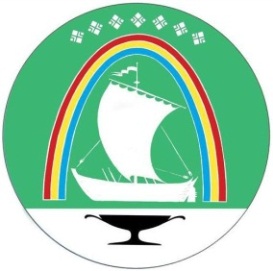 Саха Өрөспүүбүлүкэтин«ЛЕНСКЭЙ ОРОЙУОН» муниципальнай тэриллии муниципальнай казеннай тэрилтэ «Ленскэй оройуон тыа хаhайстыбатын салалтата»ПРИКАЗг. ЛенскПРИКАЗг. ЛенскПРИКАЗг. Ленскот «_17_» __июня_ 20_21_ года                         № _______26____________от «_17_» __июня_ 20_21_ года                         № _______26____________от «_17_» __июня_ 20_21_ года                         № _______26____________Приложение № к приказу руководителя МКУ «Ленское УСХ» от «17» июня 2021 г.№  __26_____                                                                  О Б Ъ Я В Л Е Н И Ео проведении отбора получателей субсидии на проведение агротехнологических работ в области овощных культур открытого грунтаО Б Ъ Я В Л Е Н И Ео проведении отбора получателей субсидии на проведение агротехнологических работ в области овощных культур открытого грунтаНаименование отбораФинансовое обеспечение (возмещение) части затрат сельскохозяйственным товаропроизводителям (за исключением граждан, ведущих личное подсобное хозяйство, подсобных хозяйств юридических лиц, казенных предприятий, учреждений) на проведение агротехнологических работ в области овощных культур открытого грунтаСпособ проведения отбораЗапрос предложенийСрок проведения отбораС «22» июня 2021 г.  по «21» июля 2021г.Срок размещения на официальном сайте МО «Ленский район»«18» июня 2021 г.эл. адрес: http://lenskrayon.ru/index.php/deyatelnost/selskoe-khozyajstvoНаименование, место нахождения, почтовый адрес, адрес электронной почты Уполномоченной организацииМуниципальное казенное учреждение «Управление сельского хозяйства МО «Ленский район». Место нахождения, почтовый адрес: 678144, г. Ленск, ул. Победы 10 «А». Адрес эл. почты: ushlensk@bk.ru. Контактные телефоны уполномоченных лиц: 8(41137) 4-24-41Цель проведения отбораДостижение плановых показателей по посеву овощей открытого грунта по итогам года, в котором была предоставлена субсидия.Категории претендентов на участие в отбореПолучателями субсидии на финансовое обеспечение (возмещение) части затрат сельскохозяйственным товаропроизводителям на проведение агротехнологических работ в области овощных культур открытого грунта является следующая категория лиц: юридические лица (за исключением подсобных хозяйств юридических лиц, казенных предприятий, учреждений), индивидуальные предприниматели, крестьянские (фермерские) хозяйства. Критериями отбора является:а) наличие не менее 0,5 гектар овощных культур открытого грунта в собственности и (или) на праве пользования на условиях аренды на 1–е января текущего финансового года.Требования к участникам отбораа) отсутствие просроченной задолженности по возврату в бюджет муниципального образования «Ленский район» субсидий, бюджетных инвестиций, предоставленных в том числе в соответствии с иными правовыми актами, а также иная просроченная (неурегулированная) задолженность по денежным обязательствам перед муниципальным образованием «Ленский район»;б) юридические лица – не должны находиться в процессе реорганизации (за исключением реорганизации в форме присоединения к юридическому лицу, являющемуся участником отбора, другого юридического лица), ликвидации, в отношении его не введена процедура банкротства, деятельность участника отбора не должна быть приостановлена в порядке, предусмотренном законодательством Российской Федерации;в) индивидуальные предприниматели – не должны прекратить деятельность в качестве индивидуального предпринимателя;г) участник отбора не должен являться иностранным юридическим лицом, а также российским юридическим лицом, в уставном (складочном) капитале которого доля участия иностранных юридических лиц, местом регистрации которых является государство или территория, включенные в утверждаемый Министерством финансов Российской Федерации перечень государств и территорий, предоставляющих льготный налоговый режим налогообложения и (или) не предусматривающих раскрытия и предоставления информации при проведении финансовых операций (офшорные зоны), в совокупности превышает 50 процентов;д) участник отбора не должен получать средства из бюджета муниципального образования «Ленский район» на основании иных нормативных правовых актов на цели, установленные настоящим Приказом;е) включение участника отбора в единый реестр субъектов деятельности в сельском хозяйстве;ж) представление полного пакета документов, перечень которых установлен настоящим Приказом, и соблюдение сроков предоставления документов.Сроки и время приема заявлений для участия в отбореСрок приема заявок: Заявки принимаются с «22» июня 2021 г.  по «21» июля 2021г.С понедельника по пятницу с 9.00 до 17.15 часов, обеденный перерыв с 12.30 ч. до 14.00 ч.; суббота, воскресенье – выходной.Порядок подачи заявленийЗаявки подаются в МКУ «Ленское управление сельского хозяйства» в письменном виде. Заявка на участие в отборе подписывается участником отбора лично и (или) уполномоченным лицом, с приложением подлинников документов, подтверждающих полномочия на подписание заявления на участие в отборе от имени участника отбора.Порядок внесения изменений в заявление, отзыва, возврата заявленийВнесение изменений в заявление, отзыв заявления осуществляется путем подачи соответствующего письменного заявления в Уполномоченную организацию, в любое время до дня и времени окончания установленного срока приема заявок на участие в отборе.Уполномоченная организация осуществляет возврат участнику отбора заявку на участие в отборе в течение 3 рабочих дней со дня поступления письменного заявления об отзыве заявки на участие в отборе в Уполномоченную организацию.Рассмотрение заявленийРассмотрение заявлений и приложенных к ним документов на предмет их соответствия установленным критериям и требованиям, осуществляется комиссией в срок не более 5 рабочих дней, со дня окончания отбора.Порядок предоставления участникам отбора разъяснений положений извещения об отбореВ течение срока проведения отбора участники отбора вправе обратиться в Уполномоченную организацию за разъяснением положений объявления письменно или устно.Устная консультация оказывается по контактным номерам должностных лиц Уполномоченной организации.Ответ с разъяснениями, в случае письменного обращения участника отбора за разъяснениями положений объявления, Уполномоченная организация направляет в течение 3 рабочих дней со дня поступления обращения в Уполномоченную организацию.Перечень документов для участия в отборе  а) заявка на участие в отборе; б) справка, подписанная лицом, претендующим на получение субсидии, о том, что лицо, претендующее на получение субсидии, не получает средства из бюджета муниципального образования «Ленский район» на те же цели, указанные в настоящем Приказе, в текущем финансовом году;в) справка, подписанная лицом, претендующим на получение субсидии, об отсутствии у получателя субсидии просроченной задолженности по возврату в бюджет муниципального образования «Ленский район» субсидий, бюджетных инвестиций, предоставленных в том числе в соответствии с иными правовыми актами, а также иная просроченная (неурегулированная) задолженность по денежным обязательствам перед муниципальным образованием «Ленский район»;г) справка об отсутствии у получателя субсидии неисполненной обязанности по уплате налогов, сборов, страховых взносов, пеней, штрафов, процентов, подлежащих уплате в соответствии с законодательством Российской Федерации о налогах и сборах. При наличии задолженности по уплате страховых взносов во внебюджетные фонды, налоговых и иных платежей в бюджетную систему Российской Федерации претендент представляет подтверждающие документы об оплате данной задолженности (платежные поручения, банковский кассовый чек);д) справка, подписанная лицом, претендующим на получение субсидии, об отсутствии процессов реорганизации (за исключением реорганизации в форме присоединения к юридическому лицу, являющемуся участником отбора, другого юридического лица), ликвидации, в отношении него не введена процедура банкротства, деятельность получателя субсидии не приостановлена в порядке, предусмотренном законодательством Российской Федерации – для юридических лиц;е) справка, подписанная индивидуальным предпринимателем о непрекращении деятельности в качестве индивидуального предпринимателя – для индивидуальных предпринимателей, крестьянских (фермерских) хозяйств по форме;ж) справка, подписанная лицом, претендующим на получение субсидии, о том, что лицо, претендующее на получение субсидии, не является иностранным юридическим лицом, а также российским юридическим лицом, в уставном (складочном) капитале которых доля участия иностранных юридических лиц, местом регистрации которых является государство или территория, включенные в утверждаемый Министерством финансов Российской Федерации перечень государств и территорий, предоставляющих льготный налоговый режим налогообложения и (или) не предусматривающих раскрытия и предоставления информации при проведении финансовых операций (офшорные зоны) в отношении таких юридических лиц, в совокупности превышает 50 процентов – для юридических лиц;з) выписку из единого государственного реестра юридических лиц (индивидуальных предпринимателей) или заверенную копию такой выписки для юридических лиц (индивидуальных предпринимателей), полученную не ранее чем за шесть месяцев до дня размещения объявления об отборе получателей субсидий в средствах массовой информации, по которой должны вести хозяйственную деятельность в соответствии с Общероссийским классификатором видов экономической деятельности (ОКВЭД) по которым предоставляется субсидия;и) сельскохозяйственные организации, сельскохозяйственные потребительские (производственные) кооперативы представляют документ по гарантированной заработной плате работникам в соответствии с нормой выработки согласно методическим рекомендациям, утверждаемым ведомственным актом Министерства сельского хозяйства;к) копию отчета 2-фермер (для индивидуальных предпринимателей и крестьянских (фермерских) хозяйств), копию отчета 29-СХ (для юридических лиц) с отметкой государственных органов статистики;л) документы, подтверждающие наличие земель в собственности и (или) в аренде, согласно статей 26 и 78 Земельного кодекса Российской Федерации.Председателю комиссии по отбору получателей субсидии __________________________________________________________от _________________________________________________________ 